Publicado en Sevilla el 22/07/2019 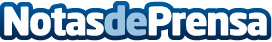 Se registra un incremento de mudanzas en Sevilla de hasta un 20% en verano, según Mudanzas AljarafeLa empresa de mudanzas atribuye este incremento a la flexibilidad que ofrece está temporada permitiendo que las familias puedan instalarse con tiempo y dejar todo preparado para cuando se retome la rutina postvacacionalDatos de contacto:Mudanzas Aljarafe955 767 892 Nota de prensa publicada en: https://www.notasdeprensa.es/se-registra-un-incremento-de-mudanzas-en Categorias: Inmobiliaria Sociedad Andalucia Logística http://www.notasdeprensa.es